Publicado en  el 20/04/2015 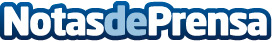 La Ley de Carreteras impedirá recalificar terrenos durante la planificación de una nueva víaDatos de contacto:Nota de prensa publicada en: https://www.notasdeprensa.es/la-ley-de-carreteras-impedira-recalificar_1 Categorias: Construcción y Materiales http://www.notasdeprensa.es